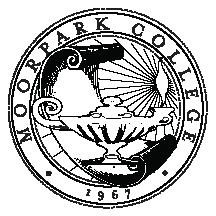 DRAFT MINUTESProfessional Development CommitteeWednesday, October 21, 2015, 2:30PM-4:00PM in A138Charter: The Professional Development Committee makes recommendations on the direction of professional development activities for full-time and part-time faculty and staff, including:Plan, implement, and assess Fall and Spring faculty Professional Development (FLEX) Program activitiesPlan, implement, and assess classified staff professional development opportunitiesCoordinate, promote, and assess college-wide professional development activitiesEvaluate applications and award professional development funds to full-time faculty; funds to be considered are limited to those monies identified in the AFT Collective Bargaining AgreementEvaluate applications and award other funds provided to the professional development committeeMEMBERSHIP/ATTENDANCEIn accordance with the Ralph M. Brown Act and SB 751, minutes of the Moorpark College Academic Senate will record the votes of all members as follows: (1) Members recorded as absent are presumed not to have voted; (2) the names of members voting in the minority or abstaining are recorded; (3) all other members are presumed to have voted in the majority.MEMBERAttendanceMEMBERAttendanceCo-Chair DeanAmanuel GebruXCo-Chair FacultyNenagh BrownXCo-Chair ClassifiedApril DoudDeanJennifer KalfsbeekLanguages and Learning ResourcesJudith RamosTracy TennenhouseXPerforming Arts and Student LifeGiselle RamirezSteve DoyleAlt: Beth MegillXXMathematicsand Physical SciencesBrendan PurdyXAthletics, Arts, and Institutional EffectivenessTracie KephartSvetlana KasalovicAlt: Joanna MillerXBehavioral and Social  SciencesPatty ColmanRay ZhangAlt: Nadia MonosovXBusiness, Science, and Child DevelopmentMary MillsVince CrisostomoXXEnrollment Services, Health and Life SciencesArgie CliffordRachel MessingerClassifiedGilbert DownsElizabeth SalasAlt: Yolanda NavarroXInstructional TechnologyTracie BosketXAFT RepTo be announcedStudent RepJulie GonzalezXGUESTSAllison BartonXAGENDA ITEMACTIONCALL TO ORDER AND READING OF MINUTES1.     Call to order2.     Public comments3.     Approval of minutes              09/16/15 (attachment)   Meeting called to order at 2:33pmNo public commentsAmendment to minutes:Add $11,415 available funds for FT Faculty Travel for September.Minutes approved unanimously with abstentions by Tracy Tennenhouse.PROFESSIONAL DEVELOPMENT EXERCISE1. Mindfulness Training (Allison Barton)1. Allison Barton shared 2 different mindfulness exercises, one a visualization exercise and the other a sensory exercise.  She also provided a handout of various mindfulness exercises that could be executed in the classroom.PREVIOUS BUSINESS1.   Planning for Spring PD Days2.   Faculty Handbook update: Teaching Tips       (attachment)3.   PD survey 1. Joanna and Jennifer and Tracie B. formed a workgroup for Spring FLEX activities.  Request to have committee members send ideas or if they would like to volunteer for the workgroup.  Cttee will follow up next month.2. Teaching Tips have been updated by Nenagh and reviewed by Vince.  Next step for approval is the Academic Senate at its next meeting.  3. Joanna and Mary and Tracie B on the workgroup.  Survey will cover PD needs for DE, instructional technology, and other areas.  It should be sent out online in the first week of the Spring semester.  Brendan agreed to check the questions for workgroup.NEW BUSINESS1.   Report from PD visit to College of the Canyons      (attachment)2.   Classified PD funding1. Mary reported out about COC PD visit that included the Chancellor, Dr. van Hook, welcoming them and a full presentation by the Director of PD, Leslie Carr.  The Moorpark team consisted of Mary, Nadia, Tracie, April, and Nenagh.  The team put together a “top three” list of the priorities they saw as most possible and useful for Moorpark, detailed in the attachment.i)   Update PD website to fulfill all its new roles:Little discussion; part of cttee’s goals for the year and there was agreement to continue to make recommendation to administration.ii)  Investigate possibility of obtaining software to record attendance of PD events by FT/PT faculty and classified staff:Much discussion of advantages and concerns of such a program and of a possible addition to it that would allow recording of service hours for FT faculty as well.  Saves time and is easier for faculty recording hoursAdds extra time for faculty recording hours from current paper versionsAdds accountability for faculty to complete FLEX and service hours (pro and against)Saves time for admins in checking up on paperwork for hoursMakes administration of PD events easier for numbers and food, etc.Needs to be changed in contract to be possibleThe 3rd recommendation of the Report to be discussed at next cttee meeting.2. No money coming from the State for Classified PD.    Classified staff are included in FLEX but this now needs to be in job contracts to ensure recognition.REPORTSProfessional Development Assessments1.     January PD program 2.     Emergency Preparedness presentation3.     Fall PD Week Reports pending.Faculty Travel Funding Workgroup1.     FT funds expended and remaining2.     PT funds expended and remainingReport: 1. FT: $4,200 expended in September; $7,215 remaining 2. PT: $0 remainingClassified WorkgroupReport:     District orientation and training plan proposed to DAC.     MC employee orientation and creation of classified          handbook proposed to pres, to start Jan 2016.     Survey to be sent out to CS to narrow dates for office/        service closure to allow for group CS PD activities.Technology WorkgroupReport:     New title of series: “Steal an Idea”     Coordinator: IT - Tracie Bosket     Nov12 (2:30?): Texting/Remind for classroom useKudosReport:     No kudos recommendations received.ANNOUNCEMENTS1.     October 29 & 30:Equity data training sessions for each division facilitated by Drs. Frank Harris and Luke Wood of San Diego State UniversityNEXT MEETINGS10/21/1511/18/1501/20/1602/17/1603/16/1604/20/16Adjournment